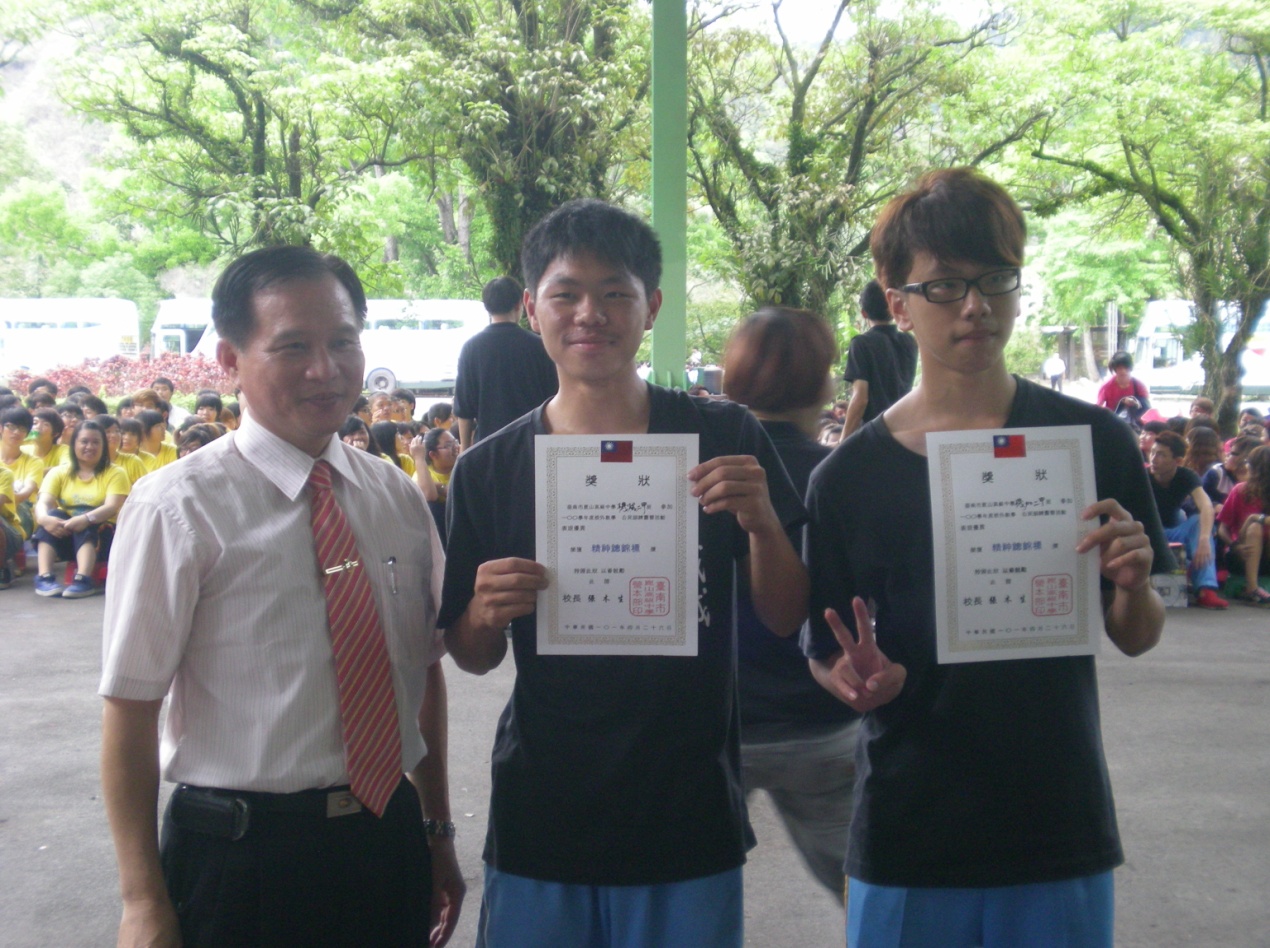 機械、機加二班獲得精神總錦標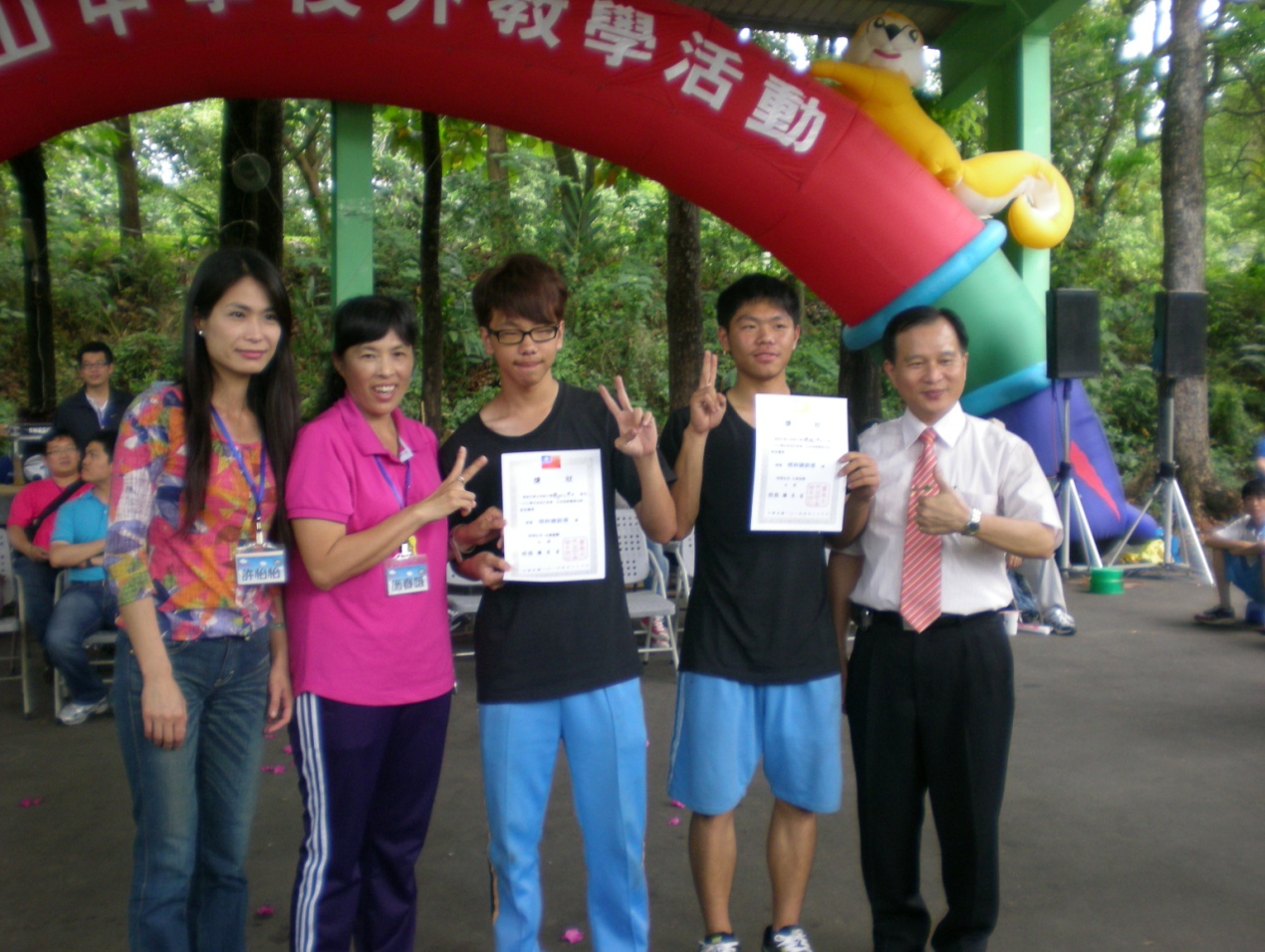 公訓榮譽榜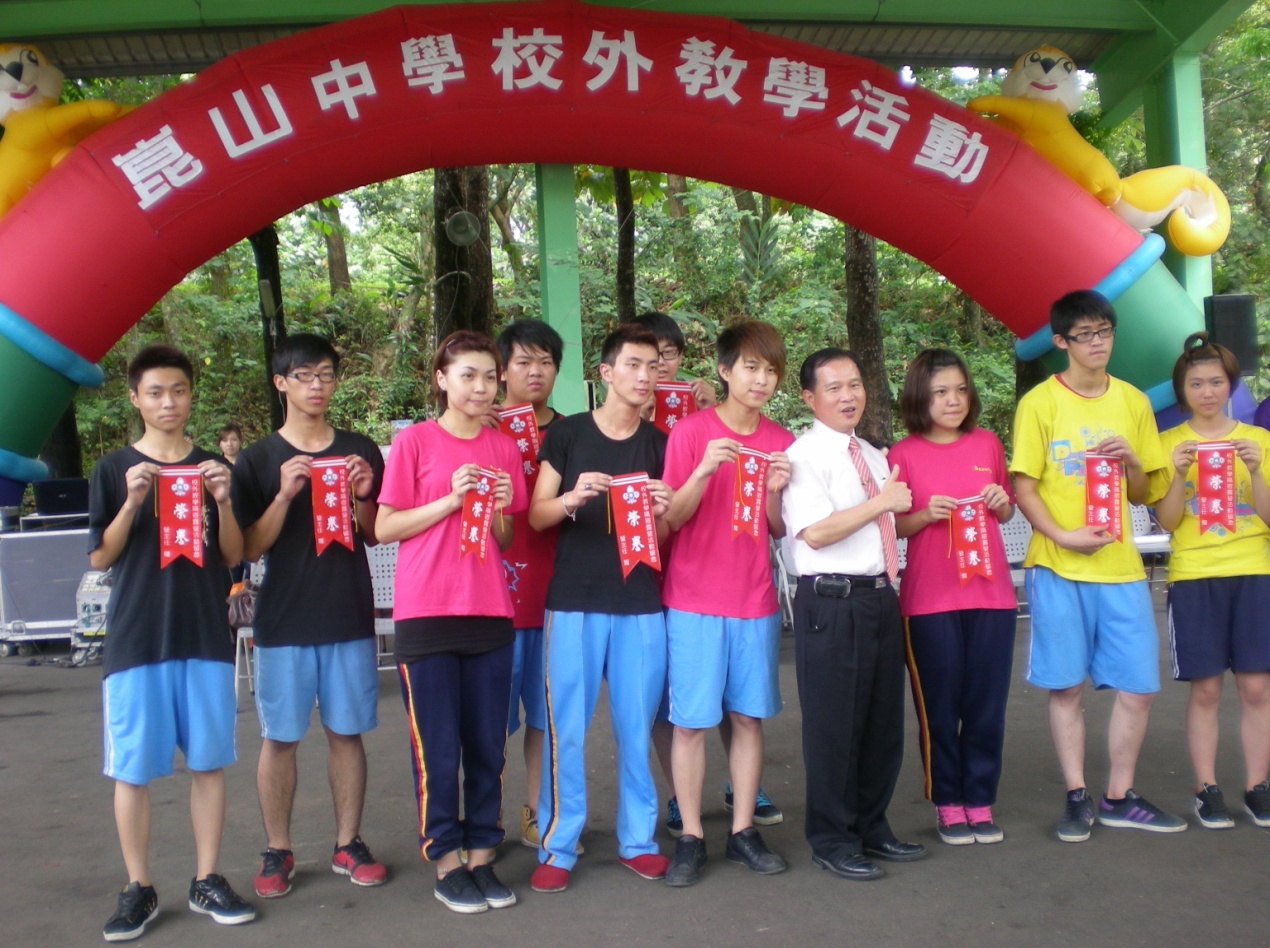 薪火相傳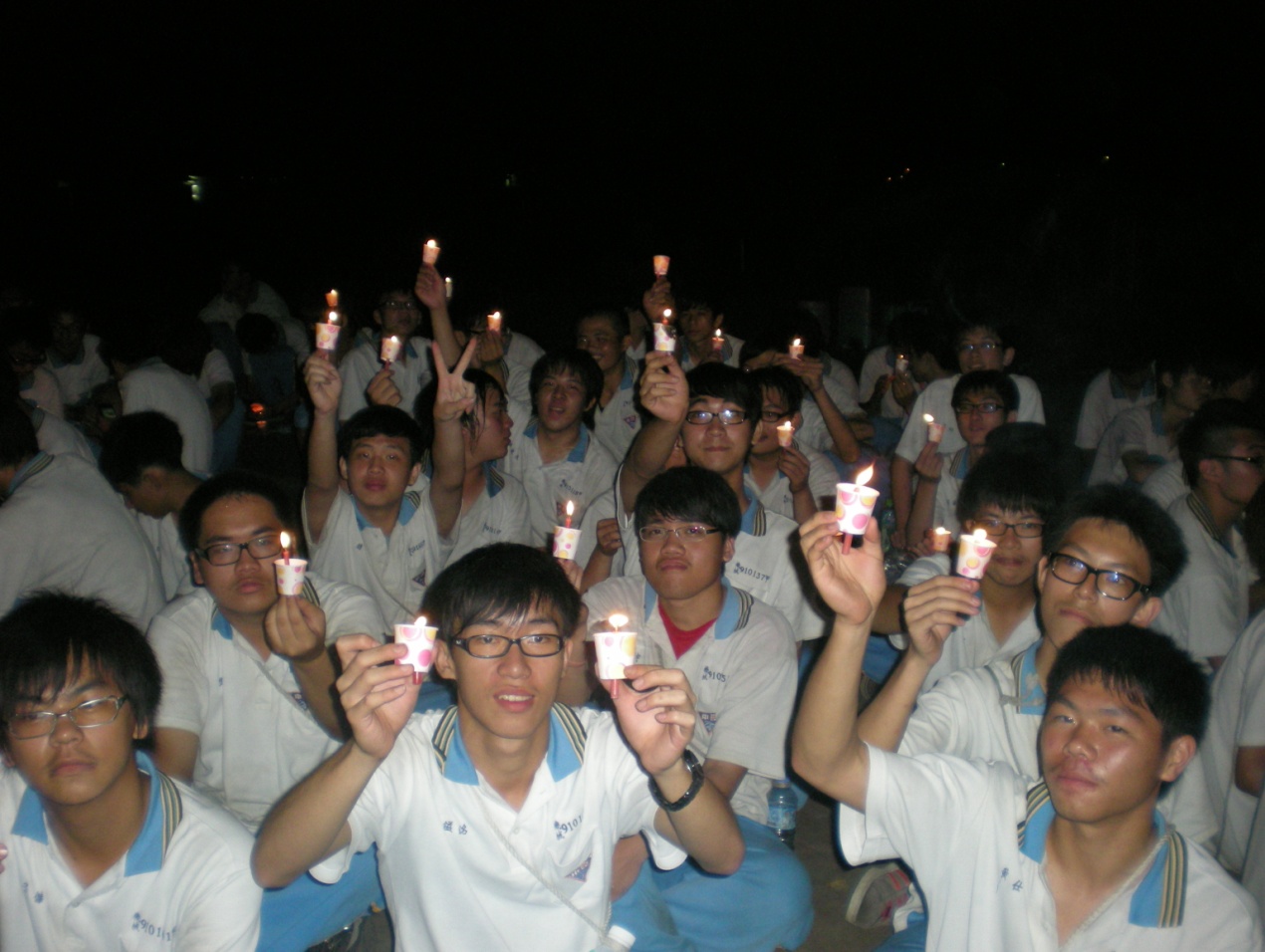 